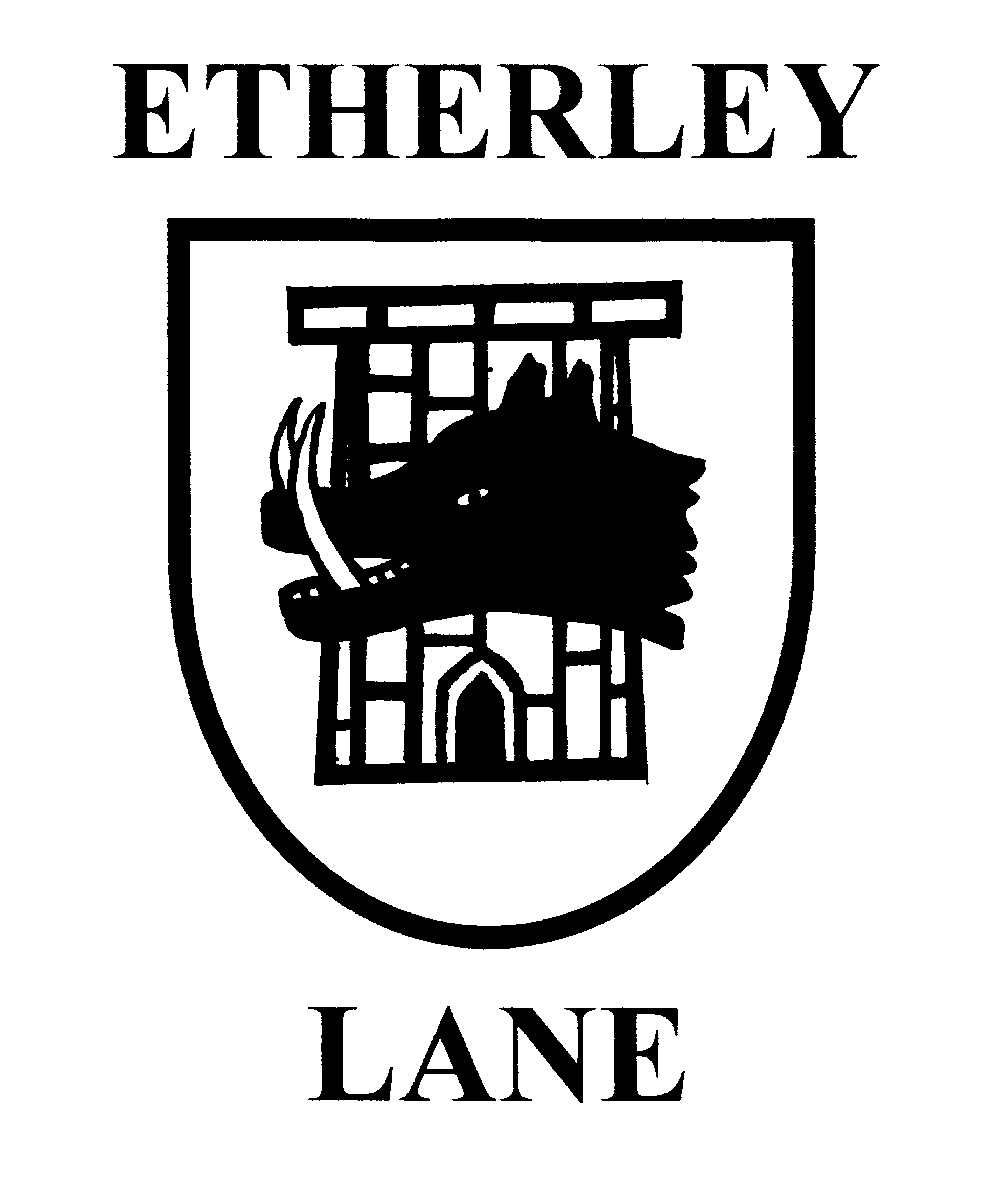 Job title: 	Administration Assistant Salary: 		Grade 3, point 4-6, £18,933 - £19,698 (pro-rata)Hours: 		37Contract type: 	Permanent, Term time only plus 5 daysReporting to: 	The Office ManagerMain purpose    Provide high quality administration and reception service to support the business needs of the school, staff and pupils.Duties and responsibilities Provide a high-quality customer service on the reception desk by welcoming parents and visitors to the schoolAnswering phone calls, taking and distribution of messagesOperate SIMS, ParentPay, Inventry, Teacher2Parents and Oracle systems ensuring they are accurate and up to date Liaise with other education providers to prepare and complete documentation and returns in relation to admission and registration procedures and transfers to secondary education including common transfers procedures, weekly and monthly electronic registration returns Manage, distribute and check yearly indemnity forms following up any none returnsResponsible for collection of monies from families through ParentPay and the collection of any outstanding moniesAssist with the checking of stock levels and maintaining and ordering office stationery and equipmentBe responsible for providing general clerical support including photocopying, typing, filing and the distribution incoming school mailProvide a backup support service to the issuing of petty cashRaise orders and pay invoices using Oracle in line with the School’s Financial Procedures ManualCheck deliveries, distribute to staff and pursue outstanding ordersArrange and book school trips and visits ensuring that income is collected via ParentPayArrange transport for any school related activitiesProvide information relating to attendance of pupils upon request by other members of staffProduction of high-quality whole school letters as directed by SLTRegular banking of school monies for both private school fund and school budgetCollate daily dinner numbers and record any changes to school mealsKeep accurate list of pupils entitled to free school mealsCollate after school club activities by producing timetables, registers and inform parentsAssist in the preparation and collation of school reports to ensure these are delivered to pupils on time and in professional mannerAssist in the co-ordination of whole school documentation e.g. governor’s reports, staff handbook, etcInform parents/carers of pupils reported ill whilst on school premisesReport any building related issues to the Office ManagerAssist the Office Manager in ensuring that the appropriate documentation is completed and general health and safety requirements are metProvide pastoral care and support for sick and injured children taking appropriate action as necessary ensuring parents and school staff are fully informed of illnesses and accidents Organise and produce information for display boards, including maintaining an up to date supply of leafletsMaintain and ensure the reception area is welcoming at all timesCarry out duties in accordance with full regard to the school policies and proceduresUndertake such other reasonable duties, that are commensurate with the post, as may be required within the schoolThe Admin Officer will be required to safeguard and promote the welfare of children and young people, and follow school policies and the staff code of conduct.Please note that this list of duties is illustrative of the general nature and level of responsibility of the role. It is not a comprehensive list of all tasks that the admin assistant will carry out. The postholder may be required to do other duties appropriate to the level of the role, as directed by the headteacher and office manager.